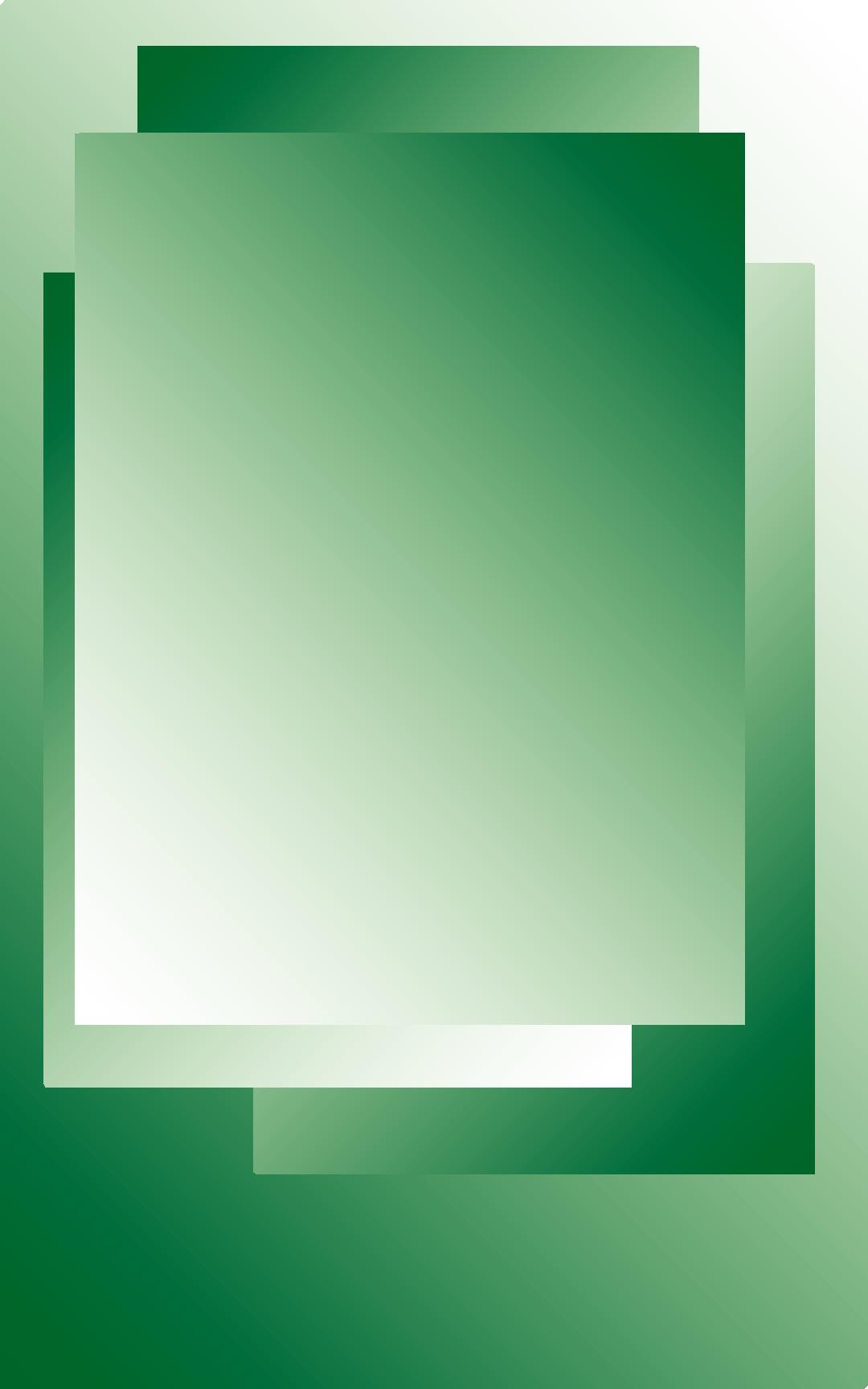 Guidelines for AuthorsThe Journal of the Pennsylvania Counseling Association (JPCA) is a professional, refereed journal dedicated to the study and development of the counseling profession. The Editor invites scholarly articles based on existing literature that address the interest, theory, research, and innovative programs and practices of professional counselors. Authors submitting manuscripts to the journal should not simultaneously submit them to another journal, nor should manuscripts have been published elsewhere in substantially similar form or with substantially similar content. All submissions are blind peer reviewed and authors should expect a decision regarding a manuscript within three months of acknowledgement of receipt. Following are guidelines for developing and submitting a manuscript. Any submissions that do not adhere to the following guidelines will be returned without review.Specific RequirementsManuscripts should not exceed 25 pages, including references. Manuscripts should be typewritten, double-spaced (including references and extensive quotations) with 1” margins on all sides.Title Page: Identify the title page with a running head. The title page should include title (not more than 80 characters), author, affiliation, and an author’s note with contact information. Author’s note should be formatted exactly as it appears in this example: Author Name, Department of _____________________, University Name [or Company affiliation]. Correspondence concerning this article should be addressed to Author Name, Department of ____________, University, Street address, City, State, zip code (e-mail: xxxxx@xxxx.edu).Abstract: Begin the abstract on a new page, and identify the abstract page with the running head and the number 2 typed in the upper right-hand header of the page. The abstract should not exceed 75 words. Keywords: Keywords should follow the abstract on page 2 and are limited to 5 words.Text: Begin the text on a page 3, and identify the text page with the running head and page number 3 typed in the upper right-hand header of the page. Type the title of the article centered at the top of the page and then type the text. Each subsequent page of the text should carry the running head and page number.Tables and Figures: No more than 3 tables and 2 figures with each manuscript will be accepted. Do not embed tables or figures within the body of the manuscript. Each table or figure should be placed on a separate page following the reference listReferences: References should follow the style detailed in the APA Publication Manual. Check all references for completeness, including the year, volume number, and pages for journal citations. Please be sure to include DOI numbers as necessary. Make sure that all references mentioned in the text are listed in the reference section and vice versa and that the spelling of author names and years are consistent.Footnotes or endnotes: Do not use. Please incorporate any information within the body of the manuscript.Other: Authors must also carefully follow APA Publication Manual guidelines for nondiscriminatory language regarding gender, sexual orientation, racial and ethnic identity, disabilities, and age. In addition, the terms counseling, counselor, and client are preferred, rather than their many synonyms. In addition to the specific requirements of the JPCA, authors will adhere to all requirements of the Publication Manual of the American Psychological Association (6th ed.).An electronic copy of the manuscript should be e-mailed to the editor:  Dr. Richard Joseph Behun (pcajournal@gmail.com).The Journal of the Pennsylvania Counseling Association (ISSN 1523-987X) is a biannual publication for professional counselors. It is an official, refereed branch journal of the American Counseling Association, Inc.© 2016 by the Journal of the Pennsylvania Counseling Association. All rights reserved.